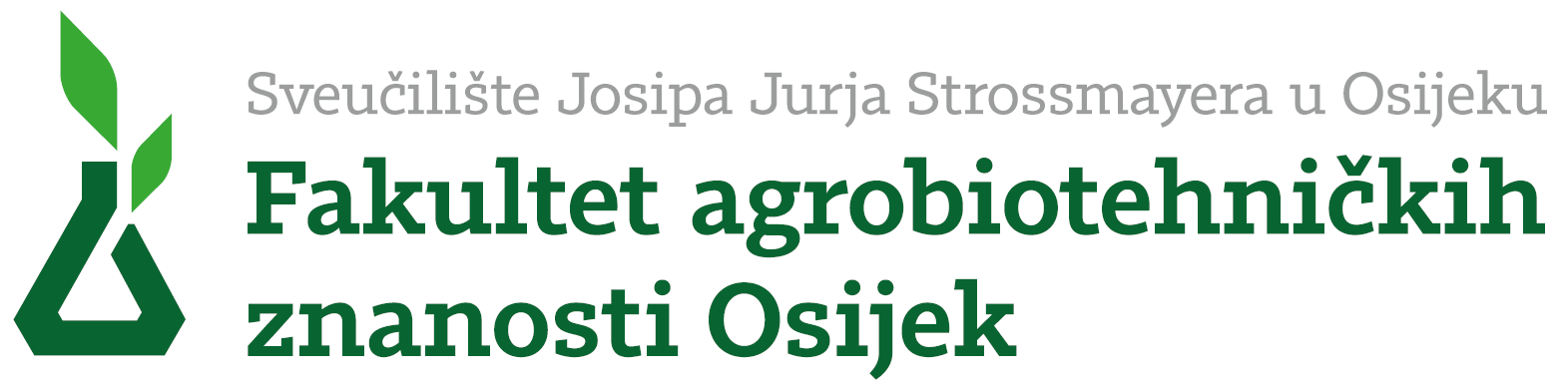 Fakultet agrobiotehničkih znanosti OsijekVladimira Preloga 131000 OsijekPovjerenstvu za stjecanje doktorata znanosti